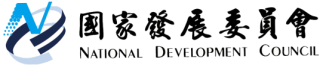 國家發展委員會 新聞稿國發會回應有關立法院預算中心五大創新產業報告媒體報導之說明    國發會今日()就立法院預算中心之報告回應指出，預算中心提到五大創新產業在關鍵技術、產業環境、人力資源等方面有所不足，這正是政府推動五大創新產業政策中積極處理的課題，並已規劃、推動相關具體措施，以提升我國產業創新研發能量、加強國際連結，達到促進投資及平衡發展的目標。    國發會表示，感謝立法院預算中心的提醒，我國產業轉型升級確有許多挑戰必需面對。正因如此，政府在研擬、規劃五大創新產業推動方案時，已將其納入考量並提出因應對策。例如：發展智慧機械、國防工業等確實需要掌握關鍵技術，因此已將如研發高階控制器、航太空業所需精密工具機等納入。各主管機關也會評估，並不排除與國外合作、技轉或採購等方式取得技術。又如，我國在太陽光電及風力發電等再生能源方面，確實較少系統整合案例，因此推動綠能產業的主軸，就是要協助國內企業發展電廠系統整合的能力與實績，以提升其國際競爭力。除了技術面向外，在物聯網等新興領域，政府將提供如交通、醫療、物流智慧化多元試驗場域，強化企業軟硬整合與系統布局能力。    國發會表示，五大創新產業如需要資本上的支持，國發基金今年7月已成立產業創新轉型基金，將提供千億元資金協助企業進行創新轉型之投資；同時，亦正規劃成立國家級投資公司，可再為五大創新產業發展注入更多活水。    此外，無論是人才、法制、研發等產業環境面，五大創新產業也有許多規劃。像是成立Contact Taiwan單一窗口加強延攬五大創新產業所需人才，以及優化吸引外籍人才來台的工作、稅務、生活等環境等。政府也正規劃挹注資源，協助大學成立軟硬整合虛擬學院，以及在台南沙崙成立綠能科技研發中心，以培育人才，強化產學研發能量。法規方面，政府目前正盤點、推動財經法制的鬆綁與調適，例如全盤修正公司法、研訂金融科技法制、推動生醫法規國際調和等。     國發會說明，希望大家不要忽略了台灣在資訊科技、產業群聚、創新創業精神、理工人才、醫療技術等，都有堅強的基礎。今年8月甫來台的前白宮科技顧問羅斯即認為，台灣如能善用優勢，在物聯網、數據分析及機器人等未來產業的發展，十分樂觀。因此，期盼國人不要妄自菲薄，一起為打造台灣成為數位國家、智慧島嶼而共同努力。